Департамент финансов администрации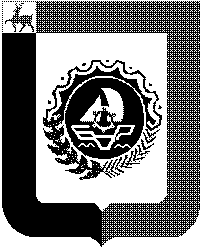 городского округа город БорНижегородской области606450, Нижегородская область, г. Бор, ул. Ленина, 97тел. (83159)2-18-60, E-mail: borfin@sandy.ruПРИКАЗОт  22.01.2020г.                                                                                             № 11нг.БорО внесении изменений в приказ департамента финансов администрации городского округа г.Бор Нижегородской области от 6 декабря 2017 года № 74нВ связи с изменением с 01.01.2020г структуры аналитических кодов,используемых Федеральным казначейством в целях санкционирования операций с целевыми расходами в 2020 финансовом году, в целях обеспечения формирования и исполнения бюджета городского округа г.Бор Нижегородской области  на 2020 год и плановый период 2021 и 2022 п р и к а з ы в а ю:1. Изложить п.4.2. Порядка, определяющего перечень дополнительных функциональных кодов (Доп.ФК), дополнительных кодов расходов (Доп.КР), кодов целей расходов бюджета городского округа г.Бор, финансовое обеспечение которых осуществляется за счет межбюджетных субсидий, субвенций и иных межбюджетных трансфертов, имеющих целевое назначение, предоставляемых из областного бюджета с 01.01.2018 г., утвержденного приказом департамента финансов администрации городского округа г.Бор Нижегородской области № 107 от 29.12.2018г., в новой редакции следующего содержания:"4.2.Начиная с 2020 года, в бюджетных назначениях, направляемых на условиях софинансирования с федеральным бюджетом ставится аналогичный федеральному код цели, при этом после первых двух знаков кода вместо дефиса по областным средствам ставиться буква "s" (субъект), по средствам местного бюджета ставиться буква "m"(местный).Например:2. Ознакомить с данным приказом работников департамента финансов.3. Управлению бюджетной политики департамента финансов администрации городского округа город Бор (Т.П.Хализова):3.1. Обеспечить размещение данного Приказа на сайте департамента финансов в сети Интернет /www.bor-fin.ru/;3.2. Довести данный Приказ до сведения Главных распорядителей бюджетных средств городского округа город Бор.4. Контроль за исполнением настоящего приказа оставляю за собой.Директор департамента финансов                                                 Г.Д. Симакова№ п/пКод целиИсточник средств1ХХ-ХХХХХ-ХХХХХ-ХХХХХФедеральный бюджет2ХХsХХХХХ-ХХХХХ-ХХХХХОбластной бюджет на условиях софинансирования с федеральным бюджетом3ХХmХХХХХ-ХХХХХ-ХХХХХМестный бюджет на условиях софинансирования с федеральным бюджетом